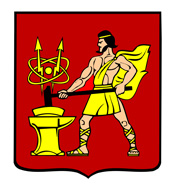 АДМИНИСТРАЦИЯ  ГОРОДСКОГО ОКРУГА ЭЛЕКТРОСТАЛЬМОСКОВСКОЙ   ОБЛАСТИПОСТАНОВЛЕНИЕ  ______25.05.2022___ № ___514/5________Об утверждении плана поэтапного снижения объёмов и количества
объектов (затрат) незавершенного строительства по состоянию на 01.01.2022 г. на территории городского округа ЭлектростальВ соответствии с постановлением Правительства Московской области от 03.12.2020 №921/40 «Об организации работы по сокращению объёмов и количества объектов незавершенного строительства, при строительстве которых были использованы средства бюджетов всех уровней системы Российской Федерации», с распоряжением Министерства строительного комплекса Московской области от 05.03.2022 г. №45 «Об утверждении методических рекомендаций по формированию ведомственных (муниципальных) планов поэтапного снижения объёмов и количества объектов (затрат) незавершенного строительства», руководствуясь Уставом городского округа Электросталь Московской области, Администрация городского округа Электросталь Московской области ПОСТАНОВЛЯЕТ:Утвердить прилагаемый план поэтапного снижения объёмов и количества объектов (затрат) незавершенного строительства по состоянию на 01.01.2022 г. на территории городского округа Электросталь.Опубликовать настоящее постановление в газете «Официальный вестник» и разместить на официальном сайте городского округа Электросталь Московской области по адресу: www.electrostal.ru.Настоящее постановление вступает в силу после его официального опубликования.Контроль за исполнением настоящего постановления возложить на заместителя Главы Администрации городского округа Электросталь Московской области Денисова В.А.Глава городского округа                                                                                              И.Ю. ВолковаПриложение УТВЕРЖДЕНПостановлением Администрации 
городского округа Электростальот____25.05.2022___№____514/5_______План поэтапного снижения объемов и количества объектов (затрат) незавершенного строительства по состоянию на 01.01.2022 г. на территории городского округа ЭлектростальРаздел I. Объекты (затраты) незавершенного строительства, в отношении которых предлагается завершение строительстваРаздел II. Объекты (затраты) незавершенного строительства, в отношении которых предлагается проведение консервацииРаздел III. Объекты (затраты) незавершенного строительства, в отношении которых предлагается приватизация (продажа)Раздел IV. Объекты (затраты) незавершенного строительства, в отношении которых предлагается передача другим субъектам хозяйственной деятельностиРаздел V. Объекты (затраты) незавершенного строительства, в отношении которых предлагается передача в собственность иному публично правовому образованиюРаздел VI. Объекты (затраты) незавершенного строительства, в отношении которых предлагается передача в государственную (муниципальную) казнуРаздел VII. Объекты (затраты) незавершенного строительства, в отношении которых предлагается передача в концессиюРаздел VIII. Объекты (затраты) незавершенного строительства, в отношении которых предлагается списание и (или) сносРаздел IX. Предлагаемые решения в отношении объектов, законченных строительством, введенных в эксплуатацию, не прошедших государственную регистрацию права на недвижимое имуществоРаздел X. Предлагаемые решения в отношении объектов (затрат) незавершенного строительства, целевая функция которых не определена или иная№Заказчик, застройщик/наименование объекта/адрес местонахождения объекта/назначение объекта/мощность объектаСметная стоимость, тыс. рублейПланируемый период строительства/годы начала и прекращения строительства/степень завершенности строительстваУчетный номер государственного (муниципального) имуществаДокумент - основание для выделения средств (начала строительства)Фактически понесенные расходы (затраты) по состоянию на 01.01.2022, тыс. рублей12345671Управление городского жилищного и коммунального хозяйства Администрации городского округа Электросталь Московской области/Первичный отстойник (сооружение) (проектно-изыскательские работы) / Московская область, городской округ Электросталь, ул. Автомобильная, д.8/очистные сооружения/60 тыс. куб. метров в сутки64 500.00Объект исключен из государственной программы Московской области «Развитие коммунальной инфраструктуры и энергоэффективности на 2018-2026 годы». (ПИРы выполнены в 2019 году)467900000131Р0949061отсутствует64 500.00Остаток сметной стоимости, тыс. рублей, по состоянию на 01.01.2022Источники и объемы финансирования, необходимого для завершения строительства, тыс. рублейПредлагаемый срок ввода объекта в эксплуатацию891000не определен№Заказчик, застройщик/наименование объекта/адрес местонахождения объекта/назначение объекта/мощность объектаСметная стоимость, тыс. рублейПланируемый период строительства/годы начала и прекращения строительства/степень завершенности строительстваУчетный номер государственного (муниципального) имуществаДокумент - основание для выделения средств (начала строительства)Фактически понесенные расходы (затраты) по состоянию на 01.01.2022, тыс. рублей1234567000000Источники и объемы финансирования, необходимого для консервации объектаПредполагаемый срок проведения консервации8900№Заказчик, застройщик/наименование объекта/адрес местонахождения объекта/назначение объекта/мощность объектаСметная стоимость тыс. рублейПланируемый период строительства/годы начала и прекращения строительства/степень завершенности строительстваУчетный номер государственного (муниципального) имуществаДокумент - основание для выделения средств (начала строительства)Фактически понесенные расходы (затраты) на строительство объекта по состоянию на 01.01.2022, тыс. рублей1234567000000Предполагаемый срок приватизации (продажи)80№Заказчик, застройщик/наименование объекта/адрес местонахождения объекта/назначение объекта/мощность объектаСметная стоимость, тыс. рублейПланируемый период строительства/годы начала и прекращения строительства/степень завершенности строительстваУчетный номер государственного (муниципального) имуществаДокумент - основание для выделения средств (начала строительства)Фактически понесенные расходы (затраты) на строительство объекта по состоянию на 01.01.2022, тыс. рублей1234567000000Предлагаемый получатель объектаПредполагаемый срок передачи8900№Заказчик, застройщик/наименование объекта/адрес местонахождения объекта/назначение объекта/мощность объектаСметная стоимость, тыс. рублейПланируемый период строительства/годы начала и прекращения строительства/степень завершенности строительстваУчетный  номер государственного (муниципального) имуществаДокумент - основание для выделения средств (начала строительства)Фактически понесенные расходы (затраты) на строительство объекта по состоянию на 01.01.2022, тыс. рублей1234567000000Предлагаемый получатель объектаПредполагаемый срок передачи8900№Заказчик, застройщик/наименование объекта/адрес местонахождения объекта/назначение объекта/мощность объектаСметная стоимость, тыс. рублейПланируемый период строительства/годы начала и прекращения строительства/степень завершенности строительстваУчетный  номер государственного (муниципального) имуществаДокумент- основание для выделения средств (начала строительства)Фактически понесенные расходы (затраты) на строительство объекта по состоянию на 01.01.2022, тыс. рублей12345671МКУ "СБДХ", Наружные сети водоснабжения и канализации к Пристройке на 100 мест  Московская область, городской округ Электросталь, ул. Ялагина, д. №14а3 452.322020-2022, 95%467900000331D3887044Государственная программа Московской области "Строительство объектов социальной инфраструктуры"3 452.322МКУ "СБДХ", Наружные сети теплоснабжения, водоснабжения, канализации, электроснабжения к Общеобразовательной школе на 825 мест Московская область, городской округ Электросталь, улица Первомайская, дом №01460 269.492020-2022, 95%467900000331D3887044Государственная программа Московской области "Строительство объектов социальной инфраструктуры"60 269.49Предполагаемый срок принятия объекта в государственную (муниципальную) казну829.06.2022 г.29.06.2022 г.№Заказчик, застройщик/наименование объекта/адрес местонахождения объекта/назначение объекта/мощность объектаСметная стоимость, тыс. рублейПланируемый период строительства/годы начала и прекращения строительства/степень завершенности строительстваУчетный номер государственного (муниципального) имуществаДокумент - основание для выделения средств (начала строительства)Фактически понесенные расходы (затраты) на строительство объекта по состоянию на 01.01.2022, тыс. рублей1234567000000Предполагаемый срок принятия решения о заключении концессионного соглашения80№Заказчик, застройщик/наименование объекта/адрес местонахождения объекта (затрат)/назначение объекта (затрат)/мощность объектаСметная стоимость, тыс. рублейПланируемый период строительства/годы начала и прекращения строительства/степень завершенности строительстваУчетный  номер государственного (муниципального) имуществаДокумент - основание для выделения средств (начала строительства)Фактически понесенные расходы (затраты) на строительство объекта по состоянию на 01.01.2022, тыс. рублей1234567000000№Заказчик, застройщик/наименование объекта/адрес местонахождения объекта/назначение объекта/мощность объектаСметная стоимость, тыс. рублейПланируемый период строительства/годы начала и прекращения строительства/степень завершенности строительстваУчетный  номер государственного (муниципального) имуществаДокумент - основание для выделения средств (начала строительства)Фактически понесенные расходы (затраты) на строительство объекта по состоянию на 01.01.2022, тыс. рублей1234567000000Предлагаемое решениеПредполагаемый срок исполнения решения8900№Заказчик, застроцщик/наименование объекта/адрес местонахождения объекта/назначение объекта/мощность объектаСметная стоимость, тыс. рублейПланируемый период строительства/годы начала и прекарщения строительства/степень завершенности строительстваУчетный  номер государственного (муниципального) имуществаДокумент - основание для выделения средств (начала стрительства)Фактически понесенные расходы (затраты) на строительство объекта по состоянию на 01.01.2022, тыс. рублей1234567000000Предлагаемое решениеПредполагаемый срок исполнения решения8900